MEG DVORAK LCSWStanford Health Care adult CF social worker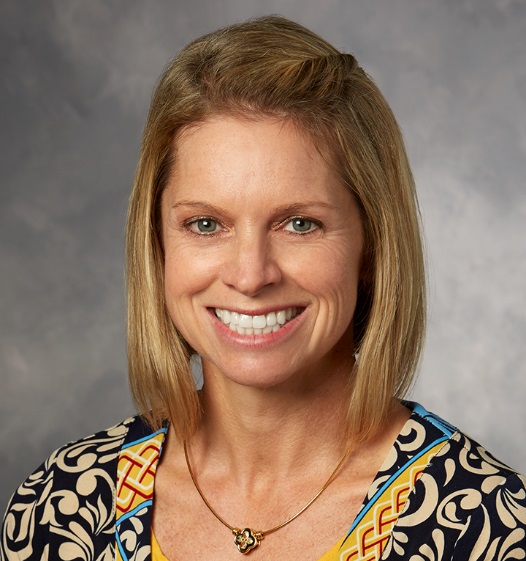 Meg Dvorak, LCSW, earned her bachelor’s degree in psychology at UCLA and her master’s degree in social work at University of Pennsylvania, specializing in health.  She has 25 years of experience working in medical settings including pediatric dialysis and kidney transplant, liver disease, emergency medicine, psychiatry, and most recently pulmonary medicine/cystic fibrosis.  Meg facilitates 3 monthly support groups on-line for the CF community and regularly participates in CFRI events.  Meg is certified in cognitive behavioral therapy (CBT) and has expertise in dialectical behavior therapy, acceptance and commitment therapy, motivational interviewing, and mindfulness and meditation.  In addition to her experience in the health care setting, Meg is a licensed psychotherapist in private practice.  